Publicado en Ciudad de México el 12/02/2020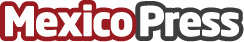 Tinder y Grindr, las apps más populares entre los mexicanos: EstudioDe acuerdo con el análisis de SEMrush, las Apps, sitios web de citas y películas románticas, son las principales búsquedas de los mexicanos en el mes del amor
Además de Tinder, Grindr, POF es una de las aplicaciones de citas con mayor número de búsquedas, mientras que el sitio web Badoo alcanzó un tráfico de casi 4 millones de visitas en diciembre de 2019Datos de contacto:Norma Aparicio55 5511 7960Nota de prensa publicada en: https://www.mexicopress.com.mx/tinder-y-grindr-las-apps-mas-populares-entre-los-mexicanos-estudio Categorías: Marketing Sociedad Entretenimiento Dispositivos móviles Ciudad de México http://www.mexicopress.com.mx